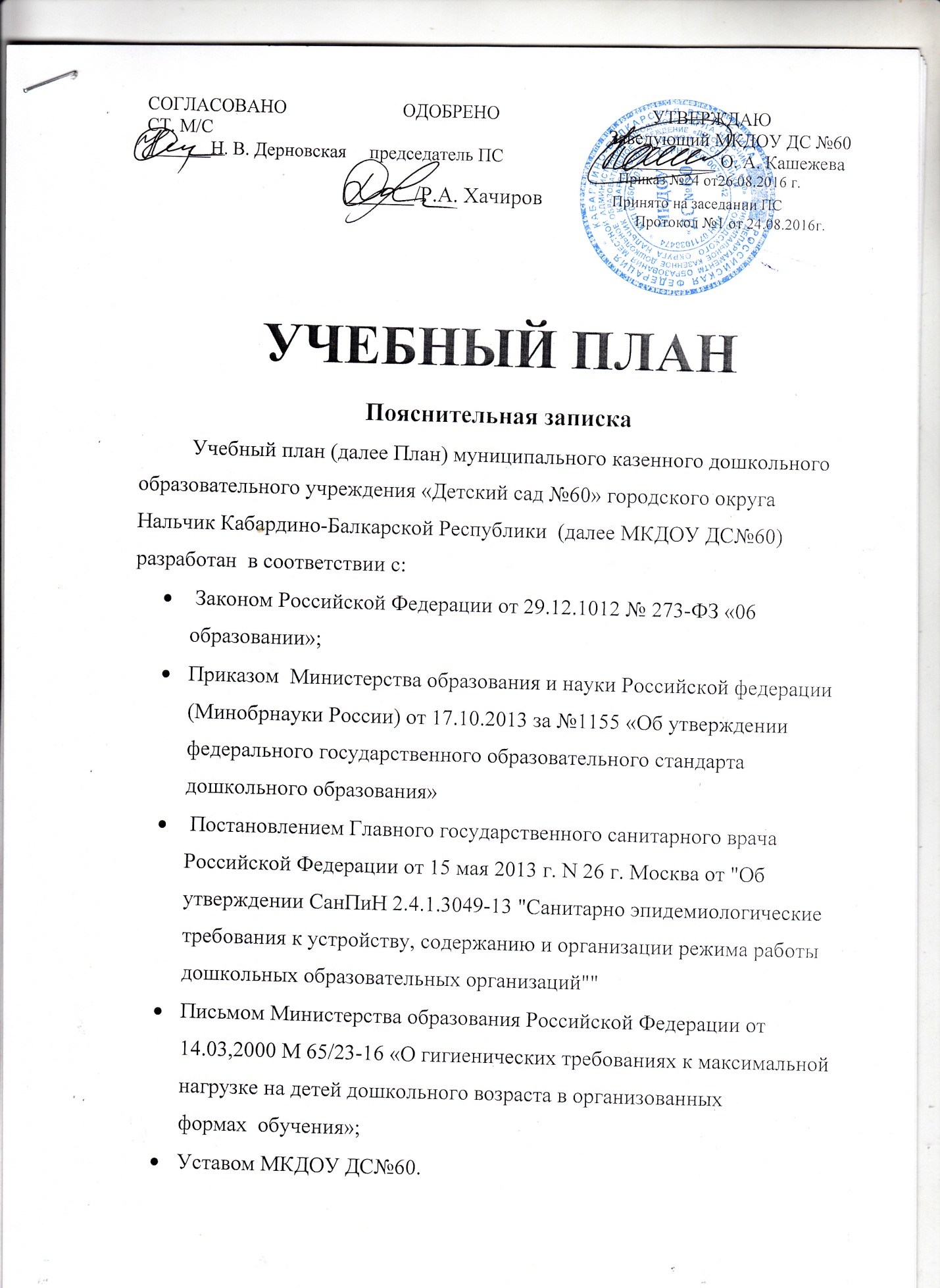       Учебный план МДОУ ориентирован на организацию непосредственно образовательной деятельности в режиме 5-ти дневной учебной  недели. Для реализации программы в полном объеме мониторинг проводится в первые три недели сентября и первые три недели мая. В начале февраля для воспитанников всех групп проводятся зимние каникулы, во время которых организуется непосредственно образовательная деятельность только эстетически-оздоровительного цикла. Данный  План составлен для организации деятельности с детьми раннего возраста с 2 до 3 лет и дошкольного возраста с 3 до 7 лет. В Плане НОД предложено распределение количества образовательной деятельности, дающее возможность  использовать подход, основанный  на принципах дифференциации и вариативности.Продолжительность НОД  в группах: в первой младшей группе –  не более 10 минут, во 2 младшей группе - не более 15 мин., в средней группе –не более 20 мин., в старшей группе –не более 25 минут, в подготовительной группе –не более 30 минут. Перерыв между непрерывной непосредственной образовательной деятельности составляет -10 минут. В середине НОД обязательно проведение физминутки.Объем учебной нагрузки в течение недели определен в соответствии с санитарно-эпидемиологическими требованиями  к устройству, содержанию  и организации режима работы дошкольных образовательных учреждений (СанПиН 2.4.1.3049-13).Инвариантная часть обеспечивает выполнение обязательной части основной общеобразовательной программы дошкольного образования и составляет 60%.  Инвариантная часть реализуется через обязательную непосредственно образовательную деятельность, вариативная часть составляет 40% и реализуется через  изучение кабардинского языка,  региональный компонент  и  кружковую деятельность, с привлечением:•	МКОУ ДО «Детская школа искусств №1» (5 кружков художественно-эстетической направленности);•	МКУ ДО «Детско-юношеская спортивная школа №4»  Управления по физической культуре, спорту и  делам молодежи  Местной администрации г. о. Нальчик (кружок по художественной гимнастике);•	ГКОУ ДОД  «Республиканский детский эколого-биологический центр МИНОБРНАУКИ КБР  (экологические занятия ).        В  НОД включены пять образовательных областей:Познавательное развитиеРечевое развитиеФизическое развитиеСоциально-коммуникативноеХудожественно-эстетическое развитиеВ  Плане  отражено соблюдение минимального количества НОД на изучение каждой образовательной области, которое определено в инвариантной части плана, и предельно допустимая нагрузка. НОД по изучению кабардинского языка  входят в объем максимально допустимой нагрузки.Реализация учебного плана предполагает обязательный учет принципа интеграции образовательных областей в соответствии с возрастными возможностями и особенностями воспитанников, спецификой и возможностями образовательных областей.Реализация физического и художественно-эстетического направлений занимает не менее 50 % общего времени на непрерывную непосредственно образовательную деятельность.Учебный план строится в соответствии с образовательной программой МКДОУ ДС№60,  разработанной на основе: примерной основной общеобразовательной программы дошкольного образования «Детство» под редакцией  Т.И. Бабаевой, А.Г. Гогоберидзе, О.В. Солнцевой, с использованием по коррекционной работе для логопедических групп «Примерной программы коррекционно- развивающей работы в логопедической группе для детей с общим недоразвитием речи (с 3 до 7)» автор  Нищева  Н.В., «Развитие математических представлений у дошкольников с ОНР (с 4 до 5 и с 5 до 6 лет)» автор Нищева Н. В. , парциальной программы «Добро пожаловать в экологию» автор Воронкевич О.А,  и  «Национально- региональный компонент дошкольного образования»  авторы Шадова Л.П., Штепа Т.Ф..    В 2016-2017 учебном году в МКДОУ ДС№60  функционируют 9 групп:  - 1 младшая группа  (2-3 года)   - 2 младшая группа  а (3-4 года)  - 2 младшая группа  б (3-4 года)   - Средняя группа  (4-5 лет)  - Старшая группа   (5-6 лет)  - Старшая  логопедическая группа (5-6 лет)  - Подготовительная группа а (6-7 лет)  - Подготовительная группа б (6-7 лет) -  Подготовительная логопедическая группа (6-7 лет)Сетка организованной образовательной деятельностиОО «Познавательное развитие». На реализацию программного материала образовательной  области  отведено 1,5 НОД в неделю во всех возрастных группах, из них: 1  – математика.ОО «Речевое развитие».  На реализацию программного материала образовательной  области в младшей, средней группах общеразвивающей направленности НОД организуется 1 раз в неделю, в старших и  подготовительной группе НОД организуется  2 раза в неделю – 1  речевое развитие, 0,5 – обучение грамоте.Интеграция областей «Коммуникация», «Познание», «Художественная литература», «Социализация»  во  всех группах ДОУ содействует лучшему усвоению содержания общеобразовательной программы.ОО «Социально-коммуникативное развитие». Программный материал по образовательной области реализуется в НОД  «Исследование объектов живой и неживой природы, экспериментирование. Познание  предметного и социального мира, освоение  безопасного поведения» в младших группах 0,5 чередуется с «Чтение художественной литературы» в старших группах  2 НОД , так же   через режимные моменты и в самостоятельной деятельности детей, как интегративная часть через все виды образовательной деятельности.ОО «Художественно-эстетическое развитие »  Реализация образовательной области «Художественное творчество»  в НОД «Художественное творчество» организуется 2 раз в неделю 1 раз НОД «Рисование», НОД «Лепка» и «Аппликация» чередуются через неделю. Программный материал   «Конструирование» реализуется через интеграцию в области «Познание» и «Художественное творчество», а также в совместной  деятельности взрослых и детей, в режимных моментах и самостоятельной деятельности детей, кружковую работу по ИЗО деятельности. Программный материал по разделу «Мир искусства» реализуется через интеграцию с областью «Познание», в свободной деятельности детей. Включает НОД «Музыка» организуется 2 раза в неделю  во всех группах.ОО «Физическое развитие» реализуется  в НОД  «Физическое развитие» в 1-й младшей  группе 2 раза в неделю, в средней, старших и подготовительной 3 раза в неделю, одно из  них проводится на свежем воздухе. реализуется через режимные моменты и в самостоятельной деятельности детей, как интегративная часть через все виды образовательной деятельности.Сетка совместной образовательной деятельности  и культурных практик в режимных моментахНа самостоятельную деятельность детей 3—7 лет (игры, подготовка к образовательной деятельности, личная гигиена) в режиме дня должно отводиться не менее 3—4-х часов.Сетка самостоятельной деятельности детей в режимных моментах Модель физического воспитанияПлан дополнительного образования МКДОУ ДС №60•	МКОУ ДО «Детская школа искусств №1» (5 кружков художественно-эстетической направленности хоровое пение, хореография, ИЗО деятельность, английский язык, национальные танцы);•	МКУ ДО «Детско-юношеская спортивная школа №4»  Управления по физической культуре, спорту и  делам молодежи  Местной администрации г. о. Нальчик (кружок по художественной гимнастике);•	ГКОУ ДОД  «Республиканский детский эколого-биологический центр МИНОБРНАУКИ КБР  (экологические занятия цикла «Начало начал»).       Годовой календарный учебный график МКДОУ ДС №60Вид деятельностиВид деятельностиI   мл.  группа                      I   мл.  группа                      I   мл.  группа                      II мл группаII мл группаСредняя группаСтаршая группаПодготовительная группаПодготовительная группа1.Двигательная деятельность                   3 занятия физической культурой                    3 занятия физической культурой                    3 занятия физической культурой                    3 занятия физической культурой                    3 занятия физической культурой 3занятия физической культурой (одно из них спортчас на прогулке)3занятия физической культурой (одно из них спортчас на прогулке)3занятия физической культурой (одно из них спортчас на прогулке)3занятия физической культурой (одно из них спортчас на прогулке)2. коммуникативная деятельность2. коммуникативная деятельность2. коммуникативная деятельность2. коммуникативная деятельность2. коммуникативная деятельность2. коммуникативная деятельность2. коммуникативная деятельность2. коммуникативная деятельность2. коммуникативная деятельность2. коммуникативная деятельность2. коммуникативная деятельностьРазвитие речи1 образовательная ситуация, а также во всех образовательных ситуациях1 образовательная ситуация, а также во всех образовательных ситуациях1 образовательная ситуация, а также во всех образовательных ситуациях1 образовательная ситуация, а также во всех образовательных ситуациях1 образовательная ситуация, а также во всех образовательных ситуациях1 образовательная ситуация, а также во всех образовательных ситуациях2 образовательных  ситуаций, а также во всех образовательных ситуациях2 образовательных  ситуаций, а также во всех образовательных ситуациях2 образовательных  ситуаций, а также во всех образовательных ситуацияхПодготовка к обучению грамоте1 образовательная ситуация в 2 недели1 образовательная ситуация в 2 недели1 образовательная ситуация в 2 недели3. познавательно-исследовательская деятельность3. познавательно-исследовательская деятельность3. познавательно-исследовательская деятельность3. познавательно-исследовательская деятельность3. познавательно-исследовательская деятельность3. познавательно-исследовательская деятельность3. познавательно-исследовательская деятельность3. познавательно-исследовательская деятельность3. познавательно-исследовательская деятельность3. познавательно-исследовательская деятельность3. познавательно-исследовательская деятельность3.1.Исследование объектов живой и неживой природы, экспериментирование. Познание  предметного и социального мира, освоение  безопасного поведения Исследование объектов живой и неживой природы, экспериментирование. Познание  предметного и социального мира, освоение  безопасного поведения 1 образовательная ситуация в 2 недели1 образовательная ситуация в 2 недели1 образовательная ситуация в 2 недели1 образовательная ситуация в 2 недели1 образовательная ситуация в 2 недели2 образовательные  ситуации2 образовательные  ситуации2 образовательные  ситуации3.2Математическое и сенсорное развитие Математическое и сенсорное развитие 1 образовательная ситуация1 образовательная ситуация1 образовательная ситуация1 образовательная ситуация1 образовательная ситуация2 образовательные  ситуации2 образовательные  ситуации2 образовательные  ситуации4.Изобразительная деятельность (рисование, лепка, аппликация) Изобразительная деятельность (рисование, лепка, аппликация) 2 образовательные  ситуации2 образовательные  ситуации2 образовательные  ситуации2 образовательные  ситуации2 образовательные  ситуации2 образовательные  ситуации2 образовательные  ситуации2 образовательные  ситуации5.Музыкальная деятельностьМузыкальная деятельность2 образовательные  ситуации2 образовательные  ситуации2 образовательные  ситуации2 образовательные  ситуации2 образовательные  ситуации2 образовательные  ситуации2 образовательные  ситуации2 образовательные  ситуации6.Чтение художественной литературыЧтение художественной литературы1 образовательная ситуация в 2 недели1 образовательная ситуация в 2 недели1 образовательная ситуация в 2 недели1 образовательная ситуация в 2 недели1 образовательная ситуация в 2 недели1 образовательная ситуация в 2 недели1 образовательная ситуация в 2 недели1 образовательная ситуация в 2 недели7.Вариативная часть каб. язВариативная часть каб. яз1122222Всего в неделюВсего в неделю1011111212141416Формы образовательнойдеятельности врежимных моментахКоличество форм образовательной деятельности и культурных практик в неделюКоличество форм образовательной деятельности и культурных практик в неделюКоличество форм образовательной деятельности и культурных практик в неделюКоличество форм образовательной деятельности и культурных практик в неделюКоличество форм образовательной деятельности и культурных практик в неделюКоличество форм образовательной деятельности и культурных практик в неделюКоличество форм образовательной деятельности и культурных практик в неделюКоличество форм образовательной деятельности и культурных практик в неделюФормы образовательнойдеятельности врежимных моментахI младшая группа                      I младшая группа                      II младшая группаII младшая группаСредняя группаСредняя группаСтаршая группаПодготовительная группаобщениеобщениеобщениеобщениеобщениеобщениеобщениеобщениеобщениеСитуации общениявоспитателя с детьми инакопленияположительногосоциально-эмоциональногоЕжедневноЕжедневноЕжедневноЕжедневноЕжедневноЕжедневноЕжедневноЕжедневноБеседы и разговоры сдетьми по их интересамЕжедневноЕжедневноЕжедневноЕжедневноЕжедневноЕжедневноЕжедневноЕжедневноИгровая деятельность, включая сюжетно-ролевую игру с правилами и другие виды игрИгровая деятельность, включая сюжетно-ролевую игру с правилами и другие виды игрИгровая деятельность, включая сюжетно-ролевую игру с правилами и другие виды игрИгровая деятельность, включая сюжетно-ролевую игру с правилами и другие виды игрИгровая деятельность, включая сюжетно-ролевую игру с правилами и другие виды игрИгровая деятельность, включая сюжетно-ролевую игру с правилами и другие виды игрИгровая деятельность, включая сюжетно-ролевую игру с правилами и другие виды игрИгровая деятельность, включая сюжетно-ролевую игру с правилами и другие виды игрИгровая деятельность, включая сюжетно-ролевую игру с правилами и другие виды игрИндивидуальные игры с детьми (сюжетно-ролевая, режиссерская, игра- драматизация,строительно-конструктивные игры)ЕжедневноЕжедневноЕжедневноЕжедневноЕжедневноЕжедневно3 раза в неделю3 раза в неделюСовместная игравоспитателя и детей(сюжетно-ролевая,режиссерская, игра-драматизация,строительно-конструктивные игры)2 раза в неделю2 раза в неделю3 раза в неделю3 раза в неделю2 раза в неделю2 раза в неделю2 раза в неделю2 раза в неделютеатрализованные игры1 раз в 2 недели1 раз в 2 недели1 раз в 2 недели1 раз в 2 недели1 раз в 2 недели1 раз в 2 недели1 раз в 2 недели1 раз в 2 недели1 раз в 2 неделиДосуг здоровья 1 раз в месяц1 раз в месяц1 раз в месяц1 раз в месяц1 раз в месяц1 раз в месяц1 раз в месяц1 раз в месяц1 раз в месяцПодвижные игрыежедневноежедневноежедневноежедневноежедневноежедневноежедневноежедневноежедневно                                      Познавательная и исследовательская деятельность                                      Познавательная и исследовательская деятельность                                      Познавательная и исследовательская деятельность                                      Познавательная и исследовательская деятельность                                      Познавательная и исследовательская деятельность                                      Познавательная и исследовательская деятельность                                      Познавательная и исследовательская деятельность                                      Познавательная и исследовательская деятельность                                      Познавательная и исследовательская деятельность                                      Познавательная и исследовательская деятельностьСенсорный игровой иинтеллектуальный тренинг1 раз в 2 недели1 раз в 2 недели1 раз в 2 недели1 раз в 2 недели1 раз в 2 недели1 раз в 2 недели1 раз в 2 недели1 раз в 2 недели1 раз в 2 неделиОпыты, эксперименты,наблюдения (в том числеэкологическойнаправленности)1 раз в 2 недели1 раз в 2 недели1 раз в 2 недели1 раз в 2 недели1 раз в 2 недели1 раз в 2 недели1 раз в 2 недели1 раз в 2 недели1 раз в 2 неделиНаблюдения за природой (на прогулке)ЕжедневноЕжедневноЕжедневноЕжедневноЕжедневноЕжедневноЕжедневноЕжедневноЕжедневноФормы творческой активности, обеспечивающей художественно-эстетическое развитие детейФормы творческой активности, обеспечивающей художественно-эстетическое развитие детейФормы творческой активности, обеспечивающей художественно-эстетическое развитие детейФормы творческой активности, обеспечивающей художественно-эстетическое развитие детейФормы творческой активности, обеспечивающей художественно-эстетическое развитие детейФормы творческой активности, обеспечивающей художественно-эстетическое развитие детейФормы творческой активности, обеспечивающей художественно-эстетическое развитие детейФормы творческой активности, обеспечивающей художественно-эстетическое развитие детейФормы творческой активности, обеспечивающей художественно-эстетическое развитие детейФормы творческой активности, обеспечивающей художественно-эстетическое развитие детейТеатральная деятельность1 раз в 2 недели1 раз в неделю1 раз в неделю1 раз в неделю1 раз в неделю1 раз в неделю1 раз в неделю1 раз в неделю1 раз в неделюТворческая мастерская(рисование, лепка,художественный труд по интересам)1 раз в неделю1 раз в неделю1 раз в неделю1 раз в неделю1 раз в неделю1 раз в неделю1 раз в неделю1 раз в неделю1 раз в неделюЧтение литературныхпроизведенийЕжедневноЕжедневноЕжедневноЕжедневноЕжедневноЕжедневноЕжедневноЕжедневноЕжедневноСамообслуживание и элементарный бытовой трудСамообслуживание и элементарный бытовой трудСамообслуживание и элементарный бытовой трудСамообслуживание и элементарный бытовой трудСамообслуживание и элементарный бытовой трудСамообслуживание и элементарный бытовой трудСамообслуживание и элементарный бытовой трудСамообслуживание и элементарный бытовой трудСамообслуживание и элементарный бытовой трудСамообслуживание и элементарный бытовой трудСамообслуживаниеЕжедневноЕжедневноЕжедневноЕжедневноЕжедневноЕжедневноЕжедневноЕжедневноЕжедневноТрудовые поручения(индивидуально иподгруппами)ЕжедневноЕжедневноЕжедневноЕжедневноЕжедневноЕжедневноЕжедневноЕжедневноЕжедневноТрудовые поручения(общий и совместныйтруд)---1 раз внеделю1 раз внеделю1 раз в 2 недели1 раз в 2 недели1 раз в 2 недели1 раз в 2 неделиРежимные моментыРаспределение времени в течение дняРаспределение времени в течение дняРаспределение времени в течение дняРаспределение времени в течение дняРаспределение времени в течение дняРежимные моментыI младшаягруппаII младшаягруппаСредняягруппаСтаршаягруппаПодготовительнаягруппаИгры, общение,деятельность по интересамво время утреннего приемаОт 10 до 50 минутОт 10 до 50 минутОт 10 до 50 минутОт 10 до 50 минутОт 10 до 50 минутСамостоятельные игры в1-й половине дня20 минут15 минут15 минут15 минут15 минутПодготовка к прогулке,самостоятельнаядеятельность на прогулкеОт 60 минут до 1 часа30 минутОт 60 минут до 1 часа30 минутОт 60 минут до 1 часа 40 минутОт 60 минут до 1 часа 40 минутОт 60 минут до 1 часа 40 минутСамостоятельные игры,досуги, общение идеятельность по интересамво 2-й половине дня40 минут40 минут30 минут30 минут30 минутПодготовка к вечерней прогулке,самостоятельнаядеятельность на прогулке40 минут40 минут30 минут30 минут30 минутИгры перед уходом домойОт 15 до 50 минутОт 15 до 50 минутОт 15 до 50 минутОт 15 до 50 минутОт 15 до 50 минутФормы организацииМладшие группыМладшие группыМладшие группыСредняя группаСредняя группаСтаршая группаСтаршая группаПодготовительная группаПодготовительная группаФизкультурно-оздоровительные мероприятия в ходе выполнения режимных моментов деятельности детского садаФизкультурно-оздоровительные мероприятия в ходе выполнения режимных моментов деятельности детского садаФизкультурно-оздоровительные мероприятия в ходе выполнения режимных моментов деятельности детского садаФизкультурно-оздоровительные мероприятия в ходе выполнения режимных моментов деятельности детского садаФизкультурно-оздоровительные мероприятия в ходе выполнения режимных моментов деятельности детского садаФизкультурно-оздоровительные мероприятия в ходе выполнения режимных моментов деятельности детского садаФизкультурно-оздоровительные мероприятия в ходе выполнения режимных моментов деятельности детского садаФизкультурно-оздоровительные мероприятия в ходе выполнения режимных моментов деятельности детского садаФизкультурно-оздоровительные мероприятия в ходе выполнения режимных моментов деятельности детского садаФизкультурно-оздоровительные мероприятия в ходе выполнения режимных моментов деятельности детского садаУтренняя гимнастикаЕжедневно 5—6 ми- Ежедневно 6—8 минут                               [нутЕжедневно 5—6 ми- Ежедневно 6—8 минут                               [нутЕжедневно 5—6 ми- Ежедневно 6—8 минут                               [нутЕжедневно 5—6 ми- Ежедневно 6—8 минут                               [нутЕжедневно 5—6 ми- Ежедневно 6—8 минут                               [нутЕжедневно      8—10 минутЕжедневно      8—10 минутЕжедневно 10 минутЕжедневно 10 минутФизкультминуткиЕжедневно по мере необходимости (до 3 минут)Ежедневно по мере необходимости (до 3 минут)Ежедневно по мере необходимости (до 3 минут)Ежедневно по мере необходимости (до 3 минут)Ежедневно по мере необходимости (до 3 минут)Ежедневно по мере необходимости (до 3 минут)Ежедневно по мере необходимости (до 3 минут)Ежедневно по мере необходимости (до 3 минут)Ежедневно по мере необходимости (до 3 минут)Игры и физические упражнения на прогулкеЕжедневно      6— 10 минутЕжедневно      6— 10 минутЕжедневно      6— 10 минутЕжедневно     10— 15 минутЕжедневно     10— 15 минутЕжедневно    15—20 минутЕжедневно    15—20 минутЕжедневно    20—30 минутЕжедневно    20—30 минутЗакаливающие процедурыЕжедневно после дневного снаЕжедневно после дневного снаЕжедневно после дневного снаЕжедневно после дневного снаЕжедневно после дневного снаЕжедневно после дневного снаЕжедневно после дневного снаЕжедневно после дневного снаЕжедневно после дневного снаДыхательная гимнастикаЕжедневно после дневного снаЕжедневно после дневного снаЕжедневно после дневного снаЕжедневно после дневного снаЕжедневно после дневного снаЕжедневно после дневного снаЕжедневно после дневного снаЕжедневно после дневного снаЕжедневно после дневного сна2. Физкультурные занятия2. Физкультурные занятия2. Физкультурные занятия2. Физкультурные занятия2. Физкультурные занятия2. Физкультурные занятия2. Физкультурные занятия2. Физкультурные занятия2. Физкультурные занятия2. Физкультурные занятия Физкультурные занятия в спортивном  зале Физкультурные занятия в спортивном  зале Физкультурные занятия в спортивном  зале2 раза в неделю по 15   минут                                       2 раза в неделю по 15   минут                                       2 раза в неделю по 20 минут2 раза в неделю по 20 минут2 раза в неделю по 25 минут2 раза в неделю по 25 минут2 раза в неделю по 30 минутФизкультурные занятия  (на воздухе спортчас)Физкультурные занятия  (на воздухе спортчас)Физкультурные занятия  (на воздухе спортчас)--——1 раз в неделю 20 минут1 раз в неделю 20 минут1 раз в неделю 25 минут Художественная гимнастика                       Художественная гимнастика                       Художественная гимнастика                      1 раз в неделю 20 минут1 раз в неделю 20 минут1 раз в неделю 25 минут1 раз в неделю 25 минут1 раз в неделю 30 минут3. Спортивный досуг3. Спортивный досуг3. Спортивный досуг3. Спортивный досуг3. Спортивный досуг3. Спортивный досуг3. Спортивный досуг3. Спортивный досуг3. Спортивный досуг3. Спортивный досугСамостоятельная двигательная деятельностьСамостоятельная двигательная деятельностьЕжедневно под руководством воспитателя (продолжительность определяется в соответствии с возрастом) индивидуальными особенностями ребенка)Ежедневно под руководством воспитателя (продолжительность определяется в соответствии с возрастом) индивидуальными особенностями ребенка)Ежедневно под руководством воспитателя (продолжительность определяется в соответствии с возрастом) индивидуальными особенностями ребенка)Ежедневно под руководством воспитателя (продолжительность определяется в соответствии с возрастом) индивидуальными особенностями ребенка)Ежедневно под руководством воспитателя (продолжительность определяется в соответствии с возрастом) индивидуальными особенностями ребенка)Ежедневно под руководством воспитателя (продолжительность определяется в соответствии с возрастом) индивидуальными особенностями ребенка)Ежедневно под руководством воспитателя (продолжительность определяется в соответствии с возрастом) индивидуальными особенностями ребенка)Ежедневно под руководством воспитателя (продолжительность определяется в соответствии с возрастом) индивидуальными особенностями ребенка) Спортивные праздники Спортивные праздники———Летом 1 раз в годЛетом 1 раз в год2 раза в год2 раза в год2 раза в годФизкультурные досуги и развлеченияФизкультурные досуги и развлечения1 раз в квартал1 раз в квартал1 раз в квартал1 раз в месяц1 раз в месяц1 раз в месяц1 раз в месяц1 раз в месяц Дни здоровья Дни здоровья1 раз в квартал1 раз в квартал1 раз в квартал1 раз в квартал1 раз в квартал1 раз в квартал1 раз в квартал1 раз в квартал№№Название кружкаВозрастная группаКоличество детейКоличество занятий в неделюРуководителькружка1Начало началстаршая группа122Дышокова Зара  Заурбековна1Начало началстаршая логопедическая172Дышокова Зара  Заурбековна2художественная гимнастикаподгот. а162Усачева Е. В.2художественная гимнастикаподгот. б172Усачева Е. В.3хоровое пениеподг.лог.51Плотникова Г. Н.3хоровое пениеподгот. а151Плотникова Г. Н.3хоровое пениеподгот. б161Плотникова Г. Н.3хоровое пениестаршая группа151Плотникова Г. Н.4хореографияподг. лог.72Шевцова З. А.4хореографияподг. а102Шевцова З. А.4хореографияподг.  б72Шевцова З. А.4хореографиястаршая группа161Шевцова З. А.5ИЗО деятельностьподг.лог.51Тищенко Е. А.5ИЗО деятельностьподг. а61Тищенко Е. А.5ИЗО деятельностьподг. б101Тищенко Е. А.5ИЗО деятельностьстаршая группа61Тищенко Е. А.6английский языкподгот.  а102Хуламханова Д. В.6английский языкподгот. б62Хуламханова Д. В.7национальные танцыподгот.лог. 102Унажокова Э. В.7национальные танцыподгот. а62Унажокова Э. В.7национальные танцыподгот. б102Унажокова Э. В.7национальные танцыстаршая группа62Унажокова Э. В.7национальные танцыстаршая лог.17Унажокова Э. В.ИТОГО126Унажокова Э. В. Продолжительность учебного года с 01.09.2016 г. по 31.05.2017   г.Продолжительность образовательного процесса37  недельРежим работы5 дней в неделю: 12 часов( с 7.00- 19.00)Выходныесуббота, воскресенье,   праздничные дни, установленные законодательством Российской Федерации и КБР Адаптационный период для  первой младшей группыс 01.09.2016 г. – 01.10.2016 гДиагностика   качества освоения программного материала воспитанникамис 01.10.2016 г. – 12.10.2016 гЗимние каникулысередина года  проводится   воспитательно-образовательная работа эстетически-оздоровительного циклаИтоговая диагностика качества освоения программного материала   воспитанникамис 18.05.2017 г. – 29.05.2017 г.Выпуск детей в школу30-31 мая 2017 г.Летний периодс 01 .06.2017 г. – 31.06.2017 г.Праздничные дни 3 1 декабря 2016 по 09.01.2017  Новогодние каникулы; 7 января - Рождество   Христово;  23 февраля - День   защитника Отечества;  8 марта -   Международный женский день;  1 мая - Праздник Весны   и Труда;  9 мая - День Победы; 21 мая – День памяти адыгов  12 июня - День России;1 сентября - День государственности КБР  4 ноября - День   народного единства.20 ноябрь - День адыгов